A déposer sur la plateforme de dépôt indiquée par email et à envoyer à l’étudiant sur son adresse universitaire.Nom-Prénom de l’étudiant (e) : ……………………………………………………………………….Nom-Prénom du maître de stage : ………………………………………………………………………Établissement : ………………………………………………   Discipline : ……………………………Stage 1er semestre 	Stage 2nd semestre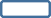 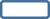 Bilan de positionnement des compétences et des connaissances attendues en M1 :1/Analyse conjointe maître de stage-étudiant(e) :2/Découverte de la communauté éducative et du fonctionnement de l’EPLE à remplir par le stagiaireCOMPETENCES ATTENDUES (M1)POINTS POSITIFSPOINTS A AMELIORERPISTES D’AMELIORATION1/ Capacité à entrer dans les échanges avec le Maître de Stage et à mener une observation active(Observations à partir d’une grille d’observation et poser les questions pertinentes après observation, faire le lien avec le contenu théorique et les compétences professionnelles mobilisées...)2/ Capacité à agir de manière éthique et responsable (Connaissance des droits et obligations, valeurs de la République, règlement intérieur, Assiduité, ponctualité …) 3/ Capacité à appréhender la politique éducative de l’EPLE et sa mise en œuvre avec les différents acteurs(Diagnostic, projet d’établissement, contrats d’objectifs, projet de vie scolaire, formation à une citoyenneté participative, prévention et lutte contre les discriminations…)4/ Capacité à développer un suivi pédagogique et éducatif de l’élève au sein de la communauté éducative(Accueil et écoute bienveillante des élèves, prise de contact avec les équipes pédagogiques, les personnels sociaux et de santé, les PsyEN, les représentants légaux, recueil et transmission des informations…)5/ Capacité à entrer dans l’organisation et l’animation de la vie scolaire (Mise en œuvre d’une observation ciblée du fonctionnement du service de vie scolaire, de la qualité du climat scolaire, de l’organisation des temps et espaces de l’externat, de la DP et de l’internat…)ACTIVITÉSDURÉE et/ou FREQUENCECOMMENTAIRESObservations vie scolaire (temps en classe et hors de la classe)Activités de vie scolaire Visites du CDIEntretien avec le professeur DocumentalisteParticipations aux différents conseils et instances   Entretiens avec les différents personnelsAvis du maitre de stage :